MOUNTAIN SYNAGOGUEMOUNTAIN SYNAGOGUEMailing Address: PO Box 504, Franklin, NC 28744Email: MountainSynagogue@gmail.com Website: www.MountainSynagogueWNC.com   Phone: (828) 634-1312december 2023december 2023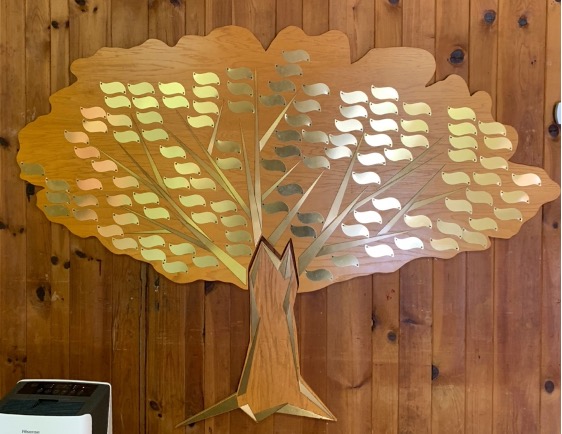 Our Tree of LifeLeaves are now available at $54 each (three times Chai) and large stones (only 11 available) that will be mounted at the base are $500 each, engraving included. Contact us for details:ms.treasurer79@gmail.com Our Tree of LifeLeaves are now available at $54 each (three times Chai) and large stones (only 11 available) that will be mounted at the base are $500 each, engraving included. Contact us for details:ms.treasurer79@gmail.com NEXT SHABBAT SERVICE Saturday, December 16th at 10:00am Followed by our Annual MeetingServices are held on the third Saturday of each month both in-person and on Zoom.For those members who prefer to attend via Zoom, please use the following link: https://us02web.zoom.us/j/87289809710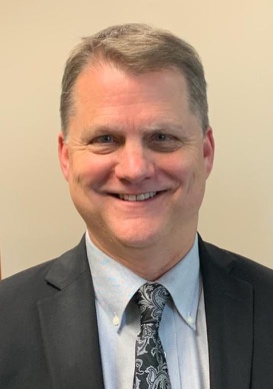 Yosi Knight
Our Spiritual LeaderPlease watch your email and our website for notices regarding dates and times of services, which will be conducted both in-person and live online via Zoom.  Please watch your email and our website for notices regarding dates and times of services, which will be conducted both in-person and live online via Zoom.  Please watch your email and our website for notices regarding dates and times of services, which will be conducted both in-person and live online via Zoom.  NOTICES AND ANNOUNCEMENTSHave some news to share with our members? We want it all! Contact our newsletter editor, Harvey Morse at harvey@probate.com  Mi Shebeirach  (Prayers for the ill)                             Ann Ferman
              Wendy Newman                            Jim Fierberg              Richie Aaron              Alan Escovitz              Benjamin Newman, MD              Connie Chesser              Shayna Sinrich              Sharon Spivey              Carol FriedmanYahrzeit Donations 
(Received by the 15th of the prior month) Zev Haselkorn for his father, Rabbi Arthur HaselkornGary + Donna Sinrich for Donna’s mother,Wilma Webb, and Gary’s father, William SinrichAndrea + Howard Slutsky for Andrea’s mother, Lilian FelmanDeb + Mike Arnold for Deb’s sister, Diane Slavkin BensonDavid + Marsha Snyder for Marsha’sMother, Linda GreenMike + Bobbi Serra, for Mike’s fatherRalph SerraVickie Sanders for friend, Lillian Rothkopf and her aunt, Elise Hilda WillerGeneral DonationsLester + Ellie Goldstein, Carol Kitznerand Beverly BarnettMember Celebrations This MonthBirthdays:
Harvey Morse, Sandra Weston, Renee Cohen, John Stemple, Pearl Goldfarb Marcia Goldstein, Celeste Strohl, Jacqueline Goldstein, Dylan KeuningDavid GoldsteinAnniversaries:
George + Joan BermanTree Of Life Leaf Purchases Leaves are $54, and Stones are $500 each.[Our Tree of Life is for celebrations, family or personal events of note, not memorials].

Mike + Bobbi Serra for their 50th Anniversary and 70th birthdaysMemorial Plaques Memorial plaques which are placed in our Social Hall are $50 per name for an engraved, permanent  remembrance.NoneNew Members This Month
Michael Sligh + Janet Klompus
     
MEMBERS MONTHLY SOCIAL EVENT!
Saturday December 2nd at 5:00pm there will be a member’s dinner at:
Jaxson Downtown
381 Depot Street
FranklinRSVP REQUIRED to George Berman 
by November 30th828-524-9463 or Email: 
jrbgib1994@frontier.comPRESIDENT’S MESSAGEJoel Edelson, PresidentThe Ripple EffectShalom, y’all. As this secular year winds down to a close, there is a lot to reflect on, be grateful for, and think forward regarding what we would like this next year to have in store for us.For many of us, we might say “What can we do about what’s going on in the world? It’s just me! How can I make a difference?”Well, on a large scale, you’re right, probably not a lot. However, if we focus our thoughts and efforts, perhaps we can make a big difference?For those that joined us at our Interfaith Thanksgiving Service held on Tuesday evening, November 14, I think we can say in some small way, we DID make a difference here in our community. We brought multiple faiths together under a common cause, sharing our hopes, thoughts and prayers of Thanksgiving, while contributing in a nice way to filling our local food pantry with food and non-perishable goods that families in need will most certainly appreciate. By sharing our prayers and dreams, songs and poems of Thanksgiving, we learned how similar we all actually are, and in fact we believe in many of the same things. Our commonality is what ties us together, and we can make a difference, however small it may seem, right here where we live.On a global scale it’s hard to see how this small event can make a dent, but there is a thing called the Ripple Effect. When you toss a small pebble into a lake or pond, that small pebble will resonate outwards until those small waves cover the entire pond! That is what is possible by our small acts of faith or kindness, as these “ripples” carry forward, and who knows, can possibly make a large impact for someone far removed from our first act, our first pebble.Let’s keep our “kindness pebbles” moving in a direction where, perhaps, one day the planet will be covered in acts of kindness.B’shalom,Joel SAFETY TEAM MEMBERS NEEDED 
We are continually seeking additional members to join our synagogue Safety Team. Approved members will receive appropriate training and will be covered by our insurance policy. If you are interested in serving, please contact our Safety Director at: harvey@probate.com HAVE A COMPUTER?  DO YOU ENJOY WRITING? USE MICROSOFT WORD?
We are looking for a member who would like to assist with our monthly newsletter. Please contact Harvey Morse at harvey@probate.com for details.ANNUAL CONGREGATIONAL MEETING 

Our Annual Meeting and election of Officers 
will take place after services on 
Saturday, December 16th, 2023The meeting will be followed by a “Pot Luck” lunch!www.MountainSynagogueWNC.com    |  PHONE: 828-634-1312  |  EMAIL: MountainSynagogue@gmail.com www.MountainSynagogueWNC.com    |  PHONE: 828-634-1312  |  EMAIL: MountainSynagogue@gmail.com www.MountainSynagogueWNC.com    |  PHONE: 828-634-1312  |  EMAIL: MountainSynagogue@gmail.com 